СПРАВКАо материально- техническом обеспечении образовательной деятельности по образовательным программам Муниципального бюджетного общеобразовательного учреждения города Керчи Республики Крым «Межшкольный учебный комбинат «Профцентр» Раздел 1:Обеспечение образовательной деятельности оснащенными зданиями, строениями, сооружениями, помещениями и       территориямиРаздел 2. Обеспечение образовательной деятельности помещениями для медицинского обслуживания и питания.Раздел 3: Обеспечение образовательного процесса оборудованными учебными кабинетами, объектами для проведения практических занятий, объектами физической культуры и спортаДата заполнения «___»_________________20__г.Директор МБОУ г.Керчи«МУК «Профцентр»			                         		                                     Т.В. Бербер		МП№ п/пАдрес места осуществления образовательной деятельностиПеречень оснащенных зданий, строений, сооружений, помещений(учебных, учебно – лабораторных, административных, подсобных, иных), территорий с указанием площади (кв. м)Собственность или иное вещное право (оперативное управление, хозяйственное ведение, постоянное (бессрочное) пользование, аренда. субаренда, безвозмездное пользованиеПолное наименование собственника (арендодателя, ссудодателя) объекта, недвижимого имуществаРеквизиты и сроки действия документа – основания возникновения праваКадастровый( или условный) номер объекта недвижимостиНомер записи регистрации в Едином государственном реестре прав на недвижимое имущество и сделок с нимРеквизиты заключений, выданных органами, осуществляющими государственный санитарно – эпидемиологический надзор, государственный пожарный надзор1234567891.298300Республика Крым, г.Керчь,ул.Советская, 36 Литера В, обш. площадь – 416,8 м2Литера Г, общ. площадь – 328,6 м2Безвозмездное пользованиеМуниципальное образование городской округ город КерчьДоговор безвозмездного пользования муниципальным имуществом от 16.06.2016 № 12Срок действия договора до 16.06.2017--Заключение о соответствии (несоответствии) объекта защиты требованиям пожарной безопасности:№70 от  09.09.2015Санитарно-эпидемиологическое заключение № 82.01.01.000.М.001382.06.16 от 17.06.2016г.2.298300Республика Крым,г.Керчь,ул.Пирогова, 8аЛитера Б, обш. площадь – 292,5 м2Безвозмездное пользованиеМуниципальное образование городской округ город КерчьДоговор безвозмездного пользования муниципальным имуществом от 16.06.2016 № 12Срок действия договора до 16.06.2017--Заключение о соответствии объекта защиты обязательным требованиям пожарной охраны  №70 от  09.09.2015 г.Санитарно-эпидемиологическое заключение № 82.01.01.000.М.001382.06.16 от 17.06.2016г.3.298300Республика Крым,г.Керчь,ул.Орджоникидзе,50/1Литера А, обш. площадь – 497,8 м2Оперативное управлениеМуниципальное образование городской округ город КерчьДоговор безвозмездного пользования муниципальным имуществом от 16.06.2016 № 12Срок действия договора до 16.06.2017--Заключение о соответствии объекта защиты обязательным требованиям пожарной охраны  №70 от  09.09.2015 г.Санитарно-эпидемиологическое заключение № 82.01.01.000.М.001382.06.16 от 17.06.2016г.Всего (кв. м):1535,7.м2 №п/пНаименование помещения для работы медицинских работниковАдрес (местоположение) помещений с указанием площади(кв. м)Собственность или иное вещное право (оперативное управление, хозяйственное ведение, оказание услуг), аренда, субаренда, безвозмездное пользование.Полное наименование собственника (арендодателя, ссудодателя) объекта, недвижимого имуществаДокумент – основание  возникновения права (указываются реквизиты и сроки действия)Кадастровый (или условный) номер объекта недвижимостиНомер записи регистрации в Едином государственном реестре прав на недвижимое имущество и сделок с ним123456781.Кабинет медицинской подготовки г. Керчь, ул. Советская, 36 – 49,7 м2Безвозмездное пользованиеМуниципальное образование городской округ Керчь Республики КрымДоговор безвозмездного пользования муниципальным имуществом от 16.06.2016 № 12. Срок действия договора до 16.06.2017--2.Кухня-лабораторияг. Керчь, ул. Орджоникидзе, 50/1 – 33,4 м2Безвозмездное пользованиеМуниципальное образование городской округ Керчь Республики КрымДоговор безвозмездного пользования муниципальным имуществом от 16.06.2016 № 12. Срок действия договора до 16.06.2017--№п/пВид, уровень образования, подвид дополнительного образования, специальность, профессия. Направление подготовки (для профобразования), наименование предмета, дисциплины (модуля) в соответствии с учебным планомНаименование оборудованных учебных кабинетов, объектов для проведения практических занятий, объектов физической культуры и спорта с перечнем основного оборудованияАдрес (местоположение) учебных кабинетов. Объектов для проведения практических занятий, объектов физической культуры и спорта ( с указанием номера помещения в соответствии с документами бюро технической инвентаризации)Собственность или иное вещное право (оперативное управление, хозяйственное ведение), аренда, субаренда, безвозмездное пользованиеДокумент – основание  возникновения права (указываются реквизиты и сроки действия)123456ОСНОВНОЕ ОБЩЕЕ ОБРАЗОВАНИЕ1.ТехнологияШвейная мастерская:9  столов ученических8  столов специальных под швейные машинки28 стульев ученических 1  стол раскроечный 1   доска  классная1  шкаф – стенка1  машинка «Зиг-заг» 8  машинок швейных ручных класса 2-м Подольские2  машинки швейных с ножным приводом    Подольские  1  манекен1   примерочная1   трюмо2   утюга1   гладильная доска7   сантиметровых  лент20 наперстков5   ножниц11светильников9   наглядных пособий  (коллекций тканей)1  аптечка1  огнетушительКухня – лаборатория: 4  стола квадратных (обеденных) 2  стола (раскладных)16 стульев ученических 2  кухонные стенки набор посуды (кастрюли, миски, ножи, сковородки,    чашки, вилки, ложки, доски разделочные и т.д.)4  мойки2  сушилки для посуды1  электрическая сушилка холодильник1  доска классная часы 4  электропечки 2-хкомфорные «Мечта»1 водонагреватель электрический1  стеллаж демонстрационный 3  стенда:«Пожарная безопасность»«Безопасность жизнедеятельности»«Виды теста»аптечкаогнетушитель«Инструкции по технике безопасности»Слесарная мастерская: 1  стол демонстрационный1  стол для инструментов 19 стульев 1  шкаф-стенка1  доска классная18 верстаков18 тисков 2   штанген – циркуля100напильников разных (круглые, квадратные, плоские 3-хгранные)3  ножовки по металлу30 зубил слесарных 2 ножниц по металлу3  линейки измерительные 3  набора сверл неровныхнабора сверл спиральных 10 молотков1  станок сверлильныйСВПА-21  станок заточный ЗА64149  стендов:«Виды проката»«Слесарные работы»«Виды металлов»«Основные свойства металла»«Технологическая карта: вырубка заготовок для оконного угольника»«Слесарный инструмент»«Помни и выполняй»«Пиши правильно»«Это мы можем»Набор стендов по технике безопасности при выполнении слесарных работ1  аптечка1  огнетушительСтолярная мастерская:2  стола демонстрационных13 стульев ученических8   верстаков школьныхстолярных с  тисками 1  вытяжка «Циклон»1  шкаф-стенка1  доска классная3  станка токарных по дереву   ученические СТД-1201  электродрель1  ручная дрель15 лобзиков ученических 2  штанген – циркуля100напильников19 угольников столярных 2  плоскогубцев 20 рубанков 15 ножовок по дереву 3  долото 3  рулетки10 молотков15 киянок деревянных4  стенда:«Требования техники безопасности при выполнении столярных работ»«Пиши и говори правильно»«Пороки древесины»«Виды пиломатериала» Набор стендов по технике безопасности при выполнении столярных работ1  аптечка 1  огнетушитель298300Республика Крым,г.Керчь,ул.Орджоникидзе,50/1Литера Абезвозмездное пользование Договор № 12 безвозмездного пользования муниципальным имуществомот 16.06.2016г.    Срок действия – до 16.06.2017г.ОСНОВНОЕ ОБЩЕЕ ОБРАЗОВАНИЕ1ТехнологияШвейная мастерская:9  столов ученических8  столов специальных под швейные машинки28 стульев ученических 1  стол раскроечный 1   доска  классная1  шкаф – стенка1  машинка «Зиг-заг» 8  машинок швейных ручных класса 2-м Подольские2  машинки швейных с ножным приводом    Подольские  1  манекен1   примерочная1   трюмо2   утюга1   гладильная доска7   сантиметровых  лент20 наперстков5   ножниц11светильников9   наглядных пособий  (коллекций тканей)1  аптечка1  огнетушительКухня – лаборатория: 4  стола квадратных (обеденных) 2  стола (раскладных)16 стульев ученических 2  кухонные стенки набор посуды (кастрюли, миски, ножи, сковородки,    чашки, вилки, ложки, доски разделочные и т.д.)4  мойки2  сушилки для посуды1  электрическая сушилка холодильник1  доска классная часы 4  электропечки 2-хкомфорные «Мечта»1 водонагреватель электрический1  стеллаж демонстрационный 3  стенда:«Пожарная безопасность»«Безопасность жизнедеятельности»«Виды теста»аптечкаогнетушитель«Инструкции по технике безопасности»Слесарная мастерская: 1  стол демонстрационный1  стол для инструментов 19 стульев 1  шкаф-стенка1  доска классная18 верстаков18 тисков 2   штанген – циркуля100напильников разных (круглые, квадратные, плоские 3-хгранные)3  ножовки по металлу30 зубил слесарных 2 ножниц по металлу3  линейки измерительные 3  набора сверл неровныхнабора сверл спиральных 10 молотков1  станок сверлильныйСВПА-21  станок заточный ЗА64149  стендов:«Виды проката»«Слесарные работы»«Виды металлов»«Основные свойства металла»«Технологическая карта: вырубка заготовок для оконного угольника»«Слесарный инструмент»«Помни и выполняй»«Пиши правильно»«Это мы можем»Набор стендов по технике безопасности при выполнении слесарных работ1  аптечка1  огнетушительСтолярная мастерская:2  стола демонстрационных13 стульев ученических8   верстаков школьныхстолярных с  тисками 1  вытяжка «Циклон»1  шкаф-стенка1  доска классная3  станка токарных по дереву   ученические СТД-1201  электродрель1  ручная дрель15 лобзиков ученических 2  штанген – циркуля100напильников19 угольников столярных 2  плоскогубцев 20 рубанков 15 ножовок по дереву 3  долото 3  рулетки10 молотков15 киянок деревянных4  стенда:«Требования техники безопасности при выполнении столярных работ»«Пиши и говори правильно»«Пороки древесины»«Виды пиломатериала» Набор стендов по технике безопасности при выполнении столярных работ1  аптечка 1  огнетушитель298300Республика Крым,г.Керчь,ул.Орджоникидзе,50/1Литера Абезвозмездное пользование Договор № 12 безвозмездного пользования муниципальным имуществомот 16.06.2016г.    Срок действия – до 16.06.2017г.2.Информатика и ИКТКабинет информатики и ИКТ № 114 столов ученических11 столов компьютерных40 стульев ученических 2  шкафа для методической литературы и раздаточного материала2  системных блока Compag Р100 7  системных блока Compag Р1331   ПК Duron– 1200РМУ учителя ПК Celeron 3000модем HDионизаторсетевое оборудование FCLINKколонки Genius1   книжная полказеркаловешалки3   стенда:«Государственная символика»«Устройство персонального компьютера»«Мы учимся»28 светильников 2  огнетушителя298300Республика Крым,г.Керчь,ул.Пирогова,8аЛитера БДоговор  безвозмездного пользования муниципальным имуществомДоговор № 12 безвозмездного пользования муниципальным имуществомот 16.06.2016г.    Срок действия – до 16.06.2017г.СРЕДНЕЕ ОБЩЕЕ ОБРАЗОВАНИЕ1ТехнологияШвейная мастерская:9  столов ученических8  столов специальных под швейные машинки28 стульев ученических 1  стол раскроечный 1   доска  классная1  шкаф – стенка1  машинка «Зиг-заг» 8  машинок швейных ручных класса 2-м Подольские2  машинки швейных с ножным приводом    Подольские  1  манекен1   примерочная1   трюмо2   утюга1   гладильная доска7   сантиметровых  лент20 наперстков5   ножниц11светильников9   наглядных пособий  (коллекций тканей)1  аптечка1  огнетушительКухня – лаборатория: 4  стола квадратных (обеденных) 2  стола (раскладных)16 стульев ученических 2  кухонные стенки набор посуды (кастрюли, миски, ножи, сковородки,    чашки, вилки, ложки, доски разделочные и т.д.)4  мойки2  сушилки для посуды1  электрическая сушилка холодильник1  доска классная часы 4  электропечки 2-хкомфорные «Мечта»1 водонагреватель электрический1  стеллаж демонстрационный 3  стенда:«Пожарная безопасность»«Безопасность жизнедеятельности»«Виды теста»аптечкаогнетушитель«Инструкции по технике безопасности»Слесарная мастерская: 1  стол демонстрационный1  стол для инструментов 19 стульев 1  шкаф-стенка1  доска классная18 верстаков18 тисков 2   штанген – циркуля100напильников разных (круглые, квадратные, плоские 3-хгранные)3  ножовки по металлу30 зубил слесарных 2 ножниц по металлу3  линейки измерительные 3  набора сверл неровныхнабора сверл спиральных 10 молотков1  станок сверлильныйСВПА-21  станок заточный ЗА64149  стендов:«Виды проката»«Слесарные работы»«Виды металлов»«Основные свойства металла»«Технологическая карта: вырубка заготовок для оконного угольника»«Слесарный инструмент»«Помни и выполняй»«Пиши правильно»«Это мы можем»Набор стендов по технике безопасности при выполнении слесарных работ1  аптечка1  огнетушительСтолярная мастерская:2  стола демонстрационных13 стульев ученических8   верстаков школьныхстолярных с  тисками 1  вытяжка «Циклон»1  шкаф-стенка1  доска классная3  станка токарных по дереву   ученические СТД-1201  электродрель1  ручная дрель15 лобзиков ученических 2  штанген – циркуля100напильников19 угольников столярных 2  плоскогубцев 20 рубанков 15 ножовок по дереву 3  долото 3  рулетки10 молотков15 киянок деревянных4  стенда:«Требования техники безопасности при выполнении столярных работ»«Пиши и говори правильно»«Пороки древесины»«Виды пиломатериала» Набор стендов по технике безопасности при выполнении столярных работ1  аптечка 1  огнетушитель298300Республика Крым,г.Керчь,ул.Орджоникидзе,50/1Литера Абезвозмездное пользование Договор № 12 безвозмездного пользования муниципальным имуществомот 16.06.2016г.    Срок действия – до 16.06.2017г.2Информатика Кабинет информатики № 7:10 столов ученических11 столов компьютерных2  стола однотумбовых учительских33 стула ученических1  доска классная1  набор мебель-стенка4  стенда:«Государственная символика»«История развития ЭВМ»«Готовимся к урокам»«Это должен знать каждый»1  вешалка 10 компьютеров АМД А4-40001   компьютер Pentium Dual-Corel1  модем GVC1  модем ADSL21  кондиционер БК 20001  ионизатор ANION1   17-Port Mimi Hub1  маршрутизатор SWITCH 1 1  сетевой фильтр11операционных систем11программных обеспечений для обработки тестовой, табличной и графической информации 11 систем управления11 программных обеспечений работы в компьютерных сетях11 программ 1С Бухгалтерия 8.311 программных продуктов для языков программирования 2  огнетушителя ОУ-21  огнетушитель ОУ-39  светильников люминесцентных1  аптечка298300Республика Крым,г.Керчь,ул. Советская, 36Литера Г298300Республика Крым,г.Керчь,ул. Советская, 36Литера ВДоговор  безвозмездного пользования муниципальным имуществомБезвозмездное пользования Договор № 12 безвозмездного пользования муниципальным имуществомот 16.06.2016г.    Срок действия – до 16.06.2017г.Договор № 12 безвозмездного пользования муниципальным имуществомот 16.06.2016г.    Срок действия – до 16.06.2017г.ДОПОЛНИТЕЛЬНОЕ ОБРАЗОВАНИЕ ДЕТЕЙ И ВЗРОСЛЫХ1.Костюмы народов КрымаШвейная мастерская:9  столов ученических8  столов под швейные машинки28 стульев ученических 1  стол раскроечный1  доска классная1  шкаф – стенка1  машинка «Зиг-заг»8  машинок швейных ручных класса 2-м Подольские2  машинки швейных с ножным приводом  Подольские  1  манекен1  примерочная1  трюмо2  утюга1  гладильная доска7  сантиметровых  лент20 наперстков5  ножницы11светильников9  наглядных пособий  (коллекция тканей)1  аптечка1  огнетушитель298300Республика Крым,г.Керчь,ул.Орджоникидзе,50/1Литера Абезвозмездное пользование Договор № 12 безвозмездного пользования муниципальным имуществомот 16.06.2016г.    Срок действия – до 16.06.2017г.Каб. № 5:14 столов специальных5 столов ученических1   рабочее место преподавателя 2   стола для раскроя2   стола для утюжки24 стула ученических1   доска классная1   доска гладильная1  машинка швейная специальная 27-А кл.1  машинка-полуавтомат для обметывания петель        «Меневра»11 машинок швейных универсальных 22-А кл1   машинка швейная «зиг-заг»1   оверлок 51 кл. ПМ31   примерочная3   зеркала     набор лекал, набор плакатов1  аптечка298300Республика Крым,г.Керчь,ул. Советская, 36Литера Гбезвозмездное пользование Договор № 12 безвозмездного пользования муниципальным имуществомот 16.06.2016г.    Срок действия – до 16.06.2017г.2.Живое слово (работа с текстом)Живое слово (работа с текстом)Кабинет информатики № 6:11 столов компьютерных10 столов ученических2   стола с тумбой учительских20 стульев ученических1  доска классная1  шкаф-стенка4  стенда:«Государственная символика»«Устройство персонального компьютера»«Программное обеспечение персонального компьютера»1  зеркало2  системных блока ПК АМД К5-1333  системных блока ПК Pentium1  системный блок ПК АМД К5-1001  системный блок ПК АМД К5-133 с прин.1  системный блок 6*86*3001  системный блок Seleron1  системный блок на базе Pentium1  компьютер AthlonXP-200+ПК Duron 1400 GHr8  мониторов LG 500 E1  USH 5016 DXportSwith1  Принтер CanonBjc-210011 клавиатур11 манипуляторов мышь1   ионизатор1   кондиционер БК20001   аптечка11операционных систем11программных обеспечений для обработки тестовой, табличной и графической информации 11 систем управления11 программных обеспечений работы в компьютерных сетях11 программных продуктов для языков программирования 4   шторы затемненных298300Республика Крым,г.Керчь,ул. Советская, 36Литера Гбезвозмездное пользование Договор № 12 безвозмездного пользования муниципальным имуществомот 16.06.2016г.    Срок действия – до 16.06.2017г.3.AutoCad (двух и трехмерное проектирование и черчение)AutoCad (двух и трехмерное проектирование и черчение)Кабинет информатики № 7:10 столов ученических11 столов компьютерных2  стола однотумбовых учительских33 стула ученических1  доска классная1  набор мебель-стенка4  стенда:«Государственная символика»«История развития ЭВМ»«Готовимся к урокам»«Это должен знать каждый»1  вешалка 10 компьютеров АМД А4-40001   компьютер Pentium Dual-Corel1  модем GVC1  модем ADSL21  кондиционер БК 20001  ионизатор ANION1   17-Port Mimi Hub1  маршрутизатор SWITCH 1 1  сетевой фильтр11операционных систем11программных обеспечений для обработки тестовой, табличной и графической информации 11 систем управления11 программных обеспечений работы в компьютерных сетях11 программ 1С Бухгалтерия 8.311 программных продуктов для языков программирования 2  огнетушителя ОУ-21  огнетушитель ОУ-39  светильников люминесцентных1  аптечка298300Республика Крым,г.Керчь,ул. Советская, 36Литера Гбезвозмездное пользование Договор № 12 безвозмездного пользования муниципальным имуществомот 16.06.2016г.    Срок действия – до 16.06.2017г.4.Информатика. Подготовка к ЕГЭИнформатика. Подготовка к ЕГЭКабинет информатики № 7:10 столов ученических11 столов компьютерных2   стола однотумбовых учительских33 стула ученических1   доска классная1   набор мебель-стенка4   стенда:«Государственная символика»«История развития ЭВМ»«Готовимся к урокам»«Это должен знать каждый»1   вешалка 10 компьютеров АМД А4-40001   компьютера Pentium Dual-Corel1   модем GVC1   модем ADSL21   кондиционер БК 20001   ионизатор ANION1   17-Port Mimi Hub1   маршрутизатор SWITCH 1 1   сетевой фильтр11 операционных систем11 программных обеспечений для обработки тестовой, табличной и графической информации 11 систем управления11 программных обеспечений работы в компьютерных сетях11 программ 1С Бухгалтерия 8.311 программных продуктов для языков программирования 2   огнетушителя ОУ-21   огнетушителя ОУ-39   светильников люминесцентных1   аптечка298300Республика Крым,г.Керчь,ул. Советская, 36Литера Вбезвозмездное пользование Договор № 12 безвозмездного пользования муниципальным имуществомот 16.06.2016г.    Срок действия – до 16.06.2017г.5.Кройка и шитьеКройка и шитьеШвейная мастерская:9  столов ученических8  столов под швейные машинки28 стульев ученических 1  стол раскроечный1  доска классная1  шкаф – стенка1  машинка «Зиг-заг»8  машинок швейных ручных класса 2-м Подольские2  машинки швейных с ножным приводом  Подольские  1  манекен1  примерочная1  трюмо2  утюга1  гладильная доска7  сантиметровых  лент20 наперстков5  ножницы11светильников9  наглядных пособий  (коллекция тканей)1  аптечка1  огнетушитель298300Республика Крым,г.Керчь,ул.Орджоникидзе,50/1Литера Абезвозмездное пользование Договор № 12 безвозмездного пользования муниципальным имуществомот 16.06.2016г.    Срок действия – до 16.06.2017г.5.Кройка и шитьеКройка и шитьеКаб. №1:8  столов 25стульев полумягких1  стенка - шкаф1  доска ученическая2  сейфа1  тумбочка1  стенд6  ламп с плафонами 1  телефон7  компьютеров298300Республика Крым,г.Керчь,ул.Орджоникидзе,50/1Литера Абезвозмездное пользование Договор № 12 безвозмездного пользования муниципальным имуществомот 16.06.2016г.    Срок действия – до 16.06.2017г.ПРОФЕССИОНАЛЬНОЕ ОБУЧЕНИЕПРОФЕССИОНАЛЬНОЕ ОБУЧЕНИЕ1.1.1.1.2.1.3.Младшая медицинская сестра по уходу за больнымиОхрана труда Экономические и правовые основы производственной деятельностиОсновы деловой культурыКаб. № 4:1   стол учительский13 столов ученических27 стульев ученических1   доска классная4   стенда:« Государственная символика» «Пожарная безопасность»«Электробезопасность»«Чрезвычайные ситуации.  Защита населения.»2   шкафа-стенки13 светильников1   огнетушительКаб. № 4:1   стол учительский13 столов ученических27 стульев ученических1   доска классная4   стенда:« Государственная символика» «Пожарная безопасность»«Электробезопасность»«Чрезвычайные ситуации.  Защита населения.»2   шкафа-стенки13 светильников1   огнетушитель298300Республика Крым,г.Керчь,ул. Советская, 36Литера Гбезвозмездное пользование Договор № 12 безвозмездного пользования муниципальным имуществомот 16.06.2016г.    Срок действия – до 16.06.2017г.1.4.1.5.1.6.Основы латинского языка с медицинской терминологиейОсновы анатомии, физиологии и патологииОсновы микробиологии, гигиены и экологии человекаКаб.№1:15 комплектов школьной мебели1  стол учительский1  доска классная1  шкаф для одежды1  стол стеклянный медицинский2  шкафа для медицинских принадлежностей1  кушетка1  вешалка1  зеркало1  торс человека19 светильников перчатки медицинские   одноразовые Плакаты Стенды:«Охрана труда» «Реанимация» «Оказание первой  медицинской помощи»1   огнетушительКаб.№1:15 комплектов школьной мебели1  стол учительский1  доска классная1  шкаф для одежды1  стол стеклянный медицинский2  шкафа для медицинских принадлежностей1  кушетка1  вешалка1  зеркало1  торс человека19 светильников перчатки медицинские   одноразовые Плакаты Стенды:«Охрана труда» «Реанимация» «Оказание первой  медицинской помощи»1   огнетушитель298300Республика Крым,г.Керчь,ул. Советская, 36Литера Вбезвозмездное пользование Договор № 12 безвозмездного пользования муниципальным имуществомот 16.06.2016г.    Срок действия – до 16.06.2017г.1.7.ПМ 01Решение проблем пациента путем сестринского уходаМДК Технология оказания медицинских услугКаб.№1:15комплектов школьной мебели1  стол учительский1  доска классная1  шкаф для одежды2  стол стеклянный медицинский2  шкафа для медицинских принадлежностей1  кушетка1  зеркало1  кружка Эсмарха1  весы напольные1  торс человека1  подставка для в/в6  биксов разных диаметров2  стерилизатора больших1   электростерилизатор4  тонометра для измерения давления4  фонендоскопагрелки1 пузырь для льда2  зонда желудочных2  катетера мочевые2   мерных посуды3   емкости для дезинфекцирующих средств 2   песочных часов3   лотка медицинских 2   жгута1   подушечки Кленга6   ножниц4   пинцета4   шпателя набор емкостей сбора   лабораторных  анализов набор пробирок разного    объема набор шприцов набор игл грелки газоотводные трубки перчатки медицинские  одноразовые набор бинтовмерная посудапакеты бумажные для стерилизациимаски медицинскиемензуркипипеткистеклянные глазные палочкипеленкимарлявата1 кислородная подушка1 носилкиЛекарственные средстваингалятораПлакаты Стенды:«Охрана труда» «Реанимация» «Оказание первой медицинской помощи»19 светильников1   огнетушитель1   вешалкаКаб.№1:15комплектов школьной мебели1  стол учительский1  доска классная1  шкаф для одежды2  стол стеклянный медицинский2  шкафа для медицинских принадлежностей1  кушетка1  зеркало1  кружка Эсмарха1  весы напольные1  торс человека1  подставка для в/в6  биксов разных диаметров2  стерилизатора больших1   электростерилизатор4  тонометра для измерения давления4  фонендоскопагрелки1 пузырь для льда2  зонда желудочных2  катетера мочевые2   мерных посуды3   емкости для дезинфекцирующих средств 2   песочных часов3   лотка медицинских 2   жгута1   подушечки Кленга6   ножниц4   пинцета4   шпателя набор емкостей сбора   лабораторных  анализов набор пробирок разного    объема набор шприцов набор игл грелки газоотводные трубки перчатки медицинские  одноразовые набор бинтовмерная посудапакеты бумажные для стерилизациимаски медицинскиемензуркипипеткистеклянные глазные палочкипеленкимарлявата1 кислородная подушка1 носилкиЛекарственные средстваингалятораПлакаты Стенды:«Охрана труда» «Реанимация» «Оказание первой медицинской помощи»19 светильников1   огнетушитель1   вешалка298300Республика Крым,г.Керчь,ул. Советская, 36Литера Вбезвозмездное пользование Договор № 12 безвозмездного пользования муниципальным имуществомот 16.06.2016г.    Срок действия – до 16.06.2017г.1.8.Основы информационных технологийКаб.№8:13 столов ученических1   стол учительский11 столов компьютерных38 стульев ученических1   доска классная1   зеркало4   стенда:«Структура персонального компьютера»«История развития вычислительной техники»«Безопасность жизнедеятельности»«Пожарная безопасность»1 системный блок CompgP 1001 системный блок 6*28*2331 системный блок 6*86*3001 системный блок 6*86*2001 системный блок Celeron1 ПК 486 Д*2-80 (системный блок)1 ПК АМДК 5-133 (системный блок)1 ПК Pentium (системный блок)1 ПК Pentium 166 MMX1 ПК 6*28*2331 компьютер PIV-24 монитора Samtron3 монитора-26 ц4 монитора LG 500 E1 принтер Canon MG -3640 МФУ1  ионизатор2  колонки11клавиатур11манипуляторов мышь1  аптечка1  светильник11операционных систем11программных обеспечений для обработки текстовой, табличной и графической информации 11систем управления11программных обеспечений работы в компьютерных сетях1  огнетушительКаб.№8:13 столов ученических1   стол учительский11 столов компьютерных38 стульев ученических1   доска классная1   зеркало4   стенда:«Структура персонального компьютера»«История развития вычислительной техники»«Безопасность жизнедеятельности»«Пожарная безопасность»1 системный блок CompgP 1001 системный блок 6*28*2331 системный блок 6*86*3001 системный блок 6*86*2001 системный блок Celeron1 ПК 486 Д*2-80 (системный блок)1 ПК АМДК 5-133 (системный блок)1 ПК Pentium (системный блок)1 ПК Pentium 166 MMX1 ПК 6*28*2331 компьютер PIV-24 монитора Samtron3 монитора-26 ц4 монитора LG 500 E1 принтер Canon MG -3640 МФУ1  ионизатор2  колонки11клавиатур11манипуляторов мышь1  аптечка1  светильник11операционных систем11программных обеспечений для обработки текстовой, табличной и графической информации 11систем управления11программных обеспечений работы в компьютерных сетях1  огнетушитель298300Республика Крым,г.Керчь,ул. Советская, 36Литера Вбезвозмездное пользование Договор № 12 безвозмездного пользования муниципальным имуществомот 16.06.2016г.    Срок действия – до 16.06.2017г.1.9.Учебная практикаКаб.№1:15комплектов школьной мебели1  стол учительский1  доска классная1  шкаф для одежды2  стол стеклянный медицинский2  шкафа для медицинских принадлежностей1  кушетка1  зеркало1  кружка Эсмарха1  весы напольные1  торс человека1  подставка для в/в6  биксов разных диаметров2  стерилизатора больших1   электростерилизатор4  тонометра для измерения давления4  фонендоскопагрелки1 пузырь для льда2  зонда желудочных2  катетера мочевые2   мерных посуды3   емкости для дезинфекцирующих средств 2   песочных часов3   лотка медицинских 2   жгута1   подушечки Кленга6   ножниц4   пинцета4   шпателя набор емкостей сбора   лабораторных  анализов набор пробирок разного    объема набор шприцов набор игл грелки газоотводные трубки перчатки медицинские  одноразовые набор бинтовмерная посудапакеты бумажные для стерилизациимаски медицинскиемензуркипипеткистеклянные глазные палочкипеленкимарлявата1 кислородная подушка1 носилкиЛекарственные средстваингаляторПлакаты Стенды:«Охрана труда» «Реанимация» «Оказание первой медицинской помощи»19 светильников1   огнетушитель1   вешалкаКаб.№1:15комплектов школьной мебели1  стол учительский1  доска классная1  шкаф для одежды2  стол стеклянный медицинский2  шкафа для медицинских принадлежностей1  кушетка1  зеркало1  кружка Эсмарха1  весы напольные1  торс человека1  подставка для в/в6  биксов разных диаметров2  стерилизатора больших1   электростерилизатор4  тонометра для измерения давления4  фонендоскопагрелки1 пузырь для льда2  зонда желудочных2  катетера мочевые2   мерных посуды3   емкости для дезинфекцирующих средств 2   песочных часов3   лотка медицинских 2   жгута1   подушечки Кленга6   ножниц4   пинцета4   шпателя набор емкостей сбора   лабораторных  анализов набор пробирок разного    объема набор шприцов набор игл грелки газоотводные трубки перчатки медицинские  одноразовые набор бинтовмерная посудапакеты бумажные для стерилизациимаски медицинскиемензуркипипеткистеклянные глазные палочкипеленкимарлявата1 кислородная подушка1 носилкиЛекарственные средстваингаляторПлакаты Стенды:«Охрана труда» «Реанимация» «Оказание первой медицинской помощи»19 светильников1   огнетушитель1   вешалка298300Республика Крым,г.Керчь,ул. Советская, 36Литера Вбезвозмездное пользование Договор № 12 безвозмездного пользования муниципальным имуществомот 16.06.2016г.    Срок действия – до 16.06.2017г.1.10.Учебно-производственная практика298300Республика Крым,г.Керчьул.12Апреля,1298310Республика Крым,г.Керчьул.Парковая,6298100Республика Крымг.Феодосияул.Десантников, 5298100Республика Крымг.Феодосияпер.Корабельный, 18Безвозмездное пользование Безвозмездное пользованиеБезвозмездное пользованиеБезвозмездноепользованиеДоговор о совместной деятельности от 03.03.2016 №1 ГБУЗ РК Керченская городская больница № 2Договор о совместной деятельности от 03.03.2016 №2 ГБУЗ РК Керченский психоневрологический диспансер Договор о совместной деятельности от 03.03.2016 №3 ГБУЗ  РК Психоневрологическая больница №3 г.ФеодосииДоговор о совместной деятельности от 03.03.2016 № 4  Противотуберкулезная больница № 2 г.Феодосии2.2.1.2.2.2.3.ПортнойБезопасность жизнедеятельности Основы деловой культурыЭкономика организацииКаб. №4:1   стол учительский13 столов ученических27 стульев ученических1   доска классная4   стенда:«Государственная символика»«Пожарная безопасность»«Электробезопасность»«Чрезвычайные ситуации» 2   шкафа-стенки13 светильников1   огнетушительКаб. №4:1   стол учительский13 столов ученических27 стульев ученических1   доска классная4   стенда:«Государственная символика»«Пожарная безопасность»«Электробезопасность»«Чрезвычайные ситуации» 2   шкафа-стенки13 светильников1   огнетушитель298300Республика Крым,г.Керчь,ул. Советская, 36Литера Гбезвозмездное пользование Договор № 12  безвозмездного пользования муниципальным имуществомот 16.06.2016г.    Срок действия – до 16.06.2017г.2.4.Информационные технологииКаб.№8:13 столов ученических1   стол учительский11 столов компьютерных38 стульев ученических1   доска классная1   зеркало4   стенда:«Структура персонального компьютера»«История развития вычислительной техники»«Безопасность жизнедеятельности»«Пожарная безопасность1  системный блок CompgP1001  системный блок 6*28*2331  системный блок 6*86*3001  системный блок 6*86*2001  системный блок Celeron1  ПК 486 Д*2-80 (системный блок)1  ПК АМДК 5-133 (системный блок)1  ПК Pentium (системный блок)1  ПК Pentium 166 MMX1  ПК 6*28*2331  компьютер PIV-27  монитора Samtron1  монитор-26 ц4  монитора LG 500 E1  принтер Canon MG -3640 МФУ1  ионизатор2  колонки11 клавиатур11 манипуляторов мышь11 операционных систем11 программных обеспечений для обработки текстовой, табличной и графической информации 11 систем управления11 программных обеспечений работы в компьютерных сетяхКаб.№8:13 столов ученических1   стол учительский11 столов компьютерных38 стульев ученических1   доска классная1   зеркало4   стенда:«Структура персонального компьютера»«История развития вычислительной техники»«Безопасность жизнедеятельности»«Пожарная безопасность1  системный блок CompgP1001  системный блок 6*28*2331  системный блок 6*86*3001  системный блок 6*86*2001  системный блок Celeron1  ПК 486 Д*2-80 (системный блок)1  ПК АМДК 5-133 (системный блок)1  ПК Pentium (системный блок)1  ПК Pentium 166 MMX1  ПК 6*28*2331  компьютер PIV-27  монитора Samtron1  монитор-26 ц4  монитора LG 500 E1  принтер Canon MG -3640 МФУ1  ионизатор2  колонки11 клавиатур11 манипуляторов мышь11 операционных систем11 программных обеспечений для обработки текстовой, табличной и графической информации 11 систем управления11 программных обеспечений работы в компьютерных сетях298300Республика Крым,г.Керчь,ул. Советская, 36Литера Вбезвозмездное пользование Договор № 12 безвозмездного пользования муниципальным имуществомот 16.06.2016г.    Срок действия – до 16.06.2017г.2.5.2.6.2.7.Основы художественного проектирования одеждыОсновы конструирования и моделирования одеждыШвейное оборудованиеКаб. № 5:14 столов специальных5 столов ученических1   рабочее место преподавателя 2   стола для раскроя2   стола для утюжки24 стула ученических1   доска классная1   доска гладильная1  машинка швейная специальная 27-А кл.1  машинка-полуавтомат для обметывания петель        «Меневра»11 машинок швейных универсальных 22-А кл1   машинка швейная «зиг-заг»1   оверлок 51 кл. ПМ31   примерочная3   зеркала     набор лекал, набор плакатов1  аптечкаКаб. № 5:14 столов специальных5 столов ученических1   рабочее место преподавателя 2   стола для раскроя2   стола для утюжки24 стула ученических1   доска классная1   доска гладильная1  машинка швейная специальная 27-А кл.1  машинка-полуавтомат для обметывания петель        «Меневра»11 машинок швейных универсальных 22-А кл1   машинка швейная «зиг-заг»1   оверлок 51 кл. ПМ31   примерочная3   зеркала     набор лекал, набор плакатов1  аптечка298300Республика Крым,г.Керчь,ул. Советская, 36Литера Гбезвозмездное пользование Договор № 12 безвозмездного пользования муниципальным имуществомот 16.06.2016г.    Срок действия – до 16.06.2017г.2.8.Выполнение профессионального модуляПМ.01Пошив швейных изделий по индивидуальным заказамПМ 02Дефектация швейных изделийПМ 03 Ремонт и обновление швейных изделийШвейная мастерская:9   столов ученических8   столов специальных под швейные машинки28 стульев ученических 1   стол раскроечный1   доска классная1   Шкаф – стенка1   машинка «Зиг-заг»8   машинок швейных ручных класса 2-м Подольские2   машинки швейных с ножным приводом    Подольские  1   манекен1   примерочная1   трюмо2   утюга1   гладильная доска3   сантиметровые  ленты5   наперстки5   ножницы11светильников9  наглядных пособий  (коллекция тканей)1   аптечка1   огнетушительШвейная мастерская:9   столов ученических8   столов специальных под швейные машинки28 стульев ученических 1   стол раскроечный1   доска классная1   Шкаф – стенка1   машинка «Зиг-заг»8   машинок швейных ручных класса 2-м Подольские2   машинки швейных с ножным приводом    Подольские  1   манекен1   примерочная1   трюмо2   утюга1   гладильная доска3   сантиметровые  ленты5   наперстки5   ножницы11светильников9  наглядных пособий  (коллекция тканей)1   аптечка1   огнетушитель298300Республика Крым,г.Керчь,ул.Орджоникидзе,50/1Литера Абезвозмездное пользование Договор № 12 безвозмездного пользования муниципальным имуществомот 16.06.2016г.    Срок действия – до 16.06.2017г.2.9.Учебно-производственная практикаКаб. №5:14 столов специальных5 столов ученических1   рабочее место преподавателя 2   стола для раскроя2   стола для утюжки24 стула ученических1   доска классная1   доска гладильная1  машинка швейная специальная 27-А кл.1  машинка-полуавтомат для обметывания петель        «Меневра»11 машинок швейных универсальных 22-А кл1   машинка швейная «зиг-заг»1   оверлок 51 кл. ПМ31   примерочная3   зеркала     набор лекал, набор плакатов1  аптечкаКаб. №5:14 столов специальных5 столов ученических1   рабочее место преподавателя 2   стола для раскроя2   стола для утюжки24 стула ученических1   доска классная1   доска гладильная1  машинка швейная специальная 27-А кл.1  машинка-полуавтомат для обметывания петель        «Меневра»11 машинок швейных универсальных 22-А кл1   машинка швейная «зиг-заг»1   оверлок 51 кл. ПМ31   примерочная3   зеркала     набор лекал, набор плакатов1  аптечка298300Республика Крым,г.Керчь,ул. Советская, 36Литера Г298300Республика Крым,г.Керчь,ул.Казакова, д.48безвозмездное пользование Договор № 12 безвозмездного пользования муниципальным имуществомот 16.06.2016г.    Срок действия – до 16.06.2017г.Договор о совместной деятельности от 16.05.2016  №23 ИП Дроздовская Ольга Геннадьевна3.3.1.3.2.3.3.Оператор электронно-вычислительных и вычислительных машинОхрана труда и техника безопасности Экономика организацииОсновы права,Этика профессиональной деятельностиКаб. №4:1   стол учительский13 столов ученических27 стульев ученических1   доска классная4   стенда:«Государственная символика»«Пожарная безопасность»«Электробезопасность»«Чрезвычайные ситуации» 2   шкафа-стенки13 светильников1   огнетушительКаб. №4:1   стол учительский13 столов ученических27 стульев ученических1   доска классная4   стенда:«Государственная символика»«Пожарная безопасность»«Электробезопасность»«Чрезвычайные ситуации» 2   шкафа-стенки13 светильников1   огнетушитель298300Республика Крым,г.Керчь,ул. Советская, д.36Литера Гбезвозмездное пользование Договор № 12 безвозмездного пользования муниципальным имуществомот 16.06.2016г.    Срок действия – до 16.06.2017г.3.4.3.5.3.6.Основы информационных технологийОсновы электротехникиОсновы электроники и цифровой схемотехникиКабинет информатики № 6:11 столов компьютерных10 столов ученических2   стола с тумбой учительских33 стула ученических1   доска классная1   шкаф-стенка4  стенда:«Охрана труда»«Государственная символика»«Устройство персонального компьютера»«Программное обеспечение персональных компьютеров»  зеркало  системных блока ПК АМД К5-133  системных блока ПК Pentium1   системный блок ПК АМД К5-1001   системный блок ПК АМД К5-133 с прин.1   системный блок 6*86*3001   системный блок Seleron1   системный блок на базе Pentium1   компьютер AthlonXP-200+ПК Duron 1400 GHr8   мониторов LG 500 EUSH 5016 DxportSwithПринтерCanonBjc-210011 клавиатур11 манипуляторов мышь11 ионизаторкондиционер БК200011 аптечка11 операционных систем11 программных обеспечений для обработки тестовой, табличной и графической информации 11 систем управления11 программных обеспечений работы в компьютерных сетях11 программных продуктов для языков программирования 4  шторы затемненныхКабинет информатики № 6:11 столов компьютерных10 столов ученических2   стола с тумбой учительских33 стула ученических1   доска классная1   шкаф-стенка4  стенда:«Охрана труда»«Государственная символика»«Устройство персонального компьютера»«Программное обеспечение персональных компьютеров»  зеркало  системных блока ПК АМД К5-133  системных блока ПК Pentium1   системный блок ПК АМД К5-1001   системный блок ПК АМД К5-133 с прин.1   системный блок 6*86*3001   системный блок Seleron1   системный блок на базе Pentium1   компьютер AthlonXP-200+ПК Duron 1400 GHr8   мониторов LG 500 EUSH 5016 DxportSwithПринтерCanonBjc-210011 клавиатур11 манипуляторов мышь11 ионизаторкондиционер БК200011 аптечка11 операционных систем11 программных обеспечений для обработки тестовой, табличной и графической информации 11 систем управления11 программных обеспечений работы в компьютерных сетях11 программных продуктов для языков программирования 4  шторы затемненных298300Республика Крым,г.Керчь,ул. Советская, 36Литера Вбезвозмездное пользование Договор № 12 безвозмездного пользования муниципальным имуществомот 16.06.2016г.    Срок действия – до 16.06.2017г.3.7.3.8.3.9.Аппаратное обеспечение ЭВМПрограммное обеспечение ЭВМ Основы программирования на BasikКабинет информатики № 7:10 столов ученических11 столов компьютерных2   стола однотумбовых учительских33 стула ученических1   доска классная1   набор мебель-стенка4   стенда:«Государственная символика»«История развития ЭВМ»«Готовимся к урокам»«Это должен знать каждый»1   вешалка 10 компьютеров АМД А4-40001   компьютер Pentium Dual-Corel1   модем GVC1   модем ADSL21   кондиционер БК 20001   ионизатор ANION1   17-PortMimiHub1   маршрутизатор SWITCH 1 1   сетевой фильтр11 операционных систем11 программных обеспечений для обработки тестовой, табличной и графической информации 11 систем управления11 программных обеспечений работы в компьютерных сетях11 программ 1С Бухгалтерия 8.311 программных продуктов для языков программирования 2  огнетушителя ОУ-21  огнетушителя ОУ-39  светильников люминесцентных1  аптечкаКабинет информатики № 7:10 столов ученических11 столов компьютерных2   стола однотумбовых учительских33 стула ученических1   доска классная1   набор мебель-стенка4   стенда:«Государственная символика»«История развития ЭВМ»«Готовимся к урокам»«Это должен знать каждый»1   вешалка 10 компьютеров АМД А4-40001   компьютер Pentium Dual-Corel1   модем GVC1   модем ADSL21   кондиционер БК 20001   ионизатор ANION1   17-PortMimiHub1   маршрутизатор SWITCH 1 1   сетевой фильтр11 операционных систем11 программных обеспечений для обработки тестовой, табличной и графической информации 11 систем управления11 программных обеспечений работы в компьютерных сетях11 программ 1С Бухгалтерия 8.311 программных продуктов для языков программирования 2  огнетушителя ОУ-21  огнетушителя ОУ-39  светильников люминесцентных1  аптечка298300Республика Крым,г.Керчь,ул. Советская, 36Литера Вбезвозмездное пользование Договор № 12 безвозмездного пользования муниципальным имуществомот 16.06.2016г.    Срок действия – до 16.06.2017г.3.10. Выполнение профессионального модуляПМ 01Ввод и обработка цифровой информацииПМ 02Хранение, передача и публикация цифровой информацииКабинет информатики № 7:10 столов ученических11 столов компьютерных2   стола однотумбовых учительских33 стула ученических1   доска классная1   набор мебель-стенка4   стенда:«Государственная символика»«История развития ЭВМ»«Готовимся к урокам»«Это должен знать каждый»1   вешалка 10 компьютеров АМД А4-40001   компьютер Pentium Dual-Corel1   модем GVC1   модем ADSL21   кондиционер БК 20001   ионизатор ANION1   17-PortMimiHub1   маршрутизатор SWITCH 1 1   сетевой фильтр11 операционных систем11 программных обеспечений для обработки тестовой, табличной и графической информации 11 систем управления11 программных обеспечений работы в компьютерных сетях11 программ 1С Бухгалтерия 8.311 программных продуктов для языков программирования 2  огнетушителя ОУ-21  огнетушителя ОУ-39  светильников люминесцентных1  аптечкаКабинет информатики № 7:10 столов ученических11 столов компьютерных2   стола однотумбовых учительских33 стула ученических1   доска классная1   набор мебель-стенка4   стенда:«Государственная символика»«История развития ЭВМ»«Готовимся к урокам»«Это должен знать каждый»1   вешалка 10 компьютеров АМД А4-40001   компьютер Pentium Dual-Corel1   модем GVC1   модем ADSL21   кондиционер БК 20001   ионизатор ANION1   17-PortMimiHub1   маршрутизатор SWITCH 1 1   сетевой фильтр11 операционных систем11 программных обеспечений для обработки тестовой, табличной и графической информации 11 систем управления11 программных обеспечений работы в компьютерных сетях11 программ 1С Бухгалтерия 8.311 программных продуктов для языков программирования 2  огнетушителя ОУ-21  огнетушителя ОУ-39  светильников люминесцентных1  аптечка298300Республика Крым,г.Керчь,ул. Советская, 36Литера Вбезвозмездное пользование Договор № 12 безвозмездного пользования муниципальным имуществомот 16.06.2016г.    Срок действия – до 16.06.2017г.3.11.Учебно-производственная практикаКабинет информатики № 7:10 столов ученических11 столов компьютерных2   стола однотумбовых учительских33 стула ученических1   доска классная1   набор мебель-стенка4   стенда:«Государственная символика»«История развития ЭВМ»«Готовимся к урокам»«Это должен знать каждый»1   вешалка 10 компьютеров АМД А4-40001   компьютер Pentium Dual-Corel1   модем GVC1   модем ADSL21   кондиционер БК 20001   ионизатор ANION1   17-PortMimiHub1   маршрутизатор SWITCH 1 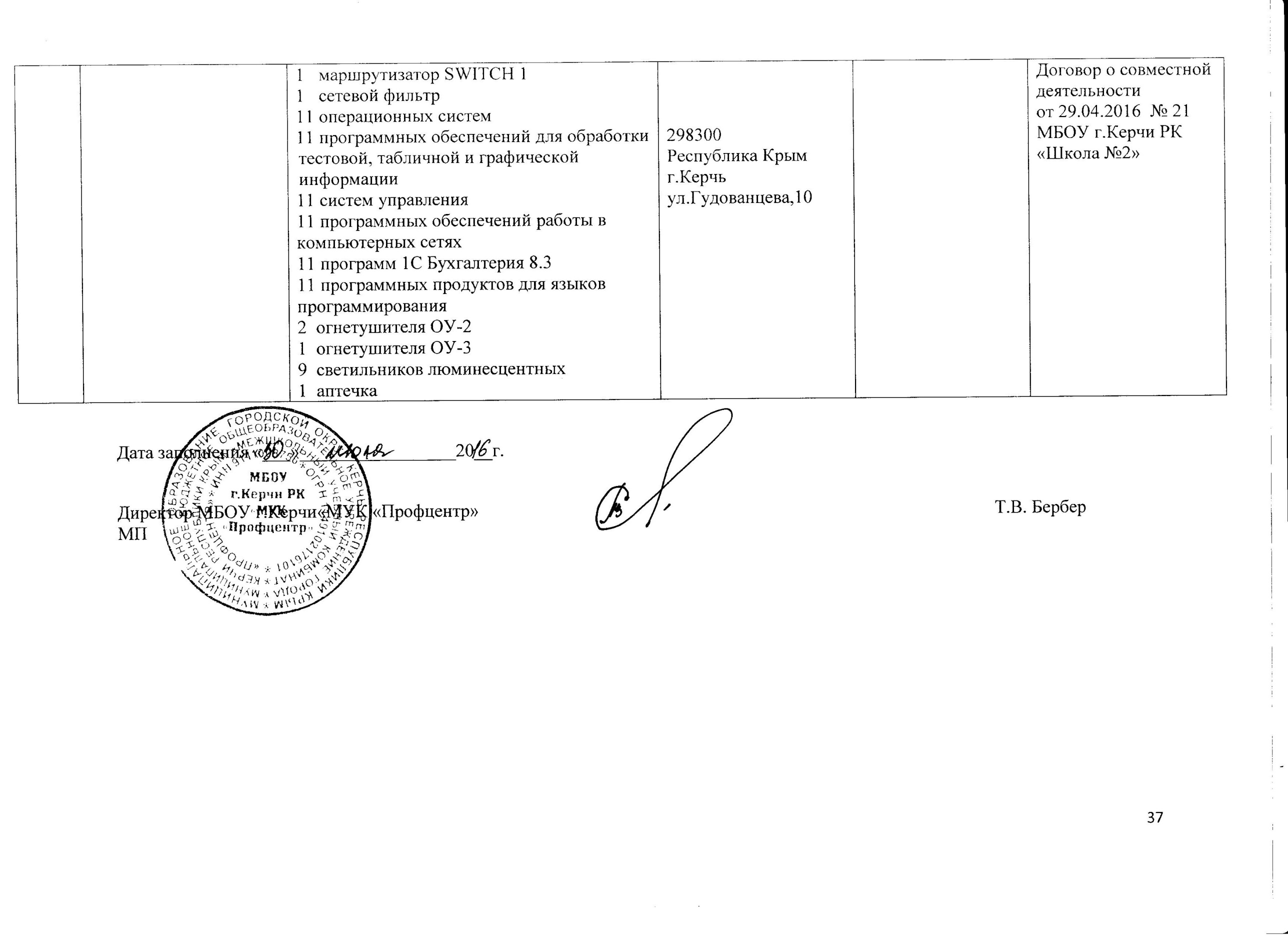 1   сетевой фильтр11 операционных систем11 программных обеспечений для обработки тестовой, табличной и графической информации 11 систем управления11 программных обеспечений работы в компьютерных сетях11 программ 1С Бухгалтерия 8.311 программных продуктов для языков программирования 2  огнетушителя ОУ-21  огнетушителя ОУ-39  светильников люминесцентных1  аптечкаКабинет информатики № 7:10 столов ученических11 столов компьютерных2   стола однотумбовых учительских33 стула ученических1   доска классная1   набор мебель-стенка4   стенда:«Государственная символика»«История развития ЭВМ»«Готовимся к урокам»«Это должен знать каждый»1   вешалка 10 компьютеров АМД А4-40001   компьютер Pentium Dual-Corel1   модем GVC1   модем ADSL21   кондиционер БК 20001   ионизатор ANION1   17-PortMimiHub1   маршрутизатор SWITCH 1 1   сетевой фильтр11 операционных систем11 программных обеспечений для обработки тестовой, табличной и графической информации 11 систем управления11 программных обеспечений работы в компьютерных сетях11 программ 1С Бухгалтерия 8.311 программных продуктов для языков программирования 2  огнетушителя ОУ-21  огнетушителя ОУ-39  светильников люминесцентных1  аптечка298300Республика Крым,г.Керчь,ул. Советская, 36Литера В298300Республика Крымг.Керчьул.Лейтенанта Бувина,6, кв.16298302Республика Крымг.Керчьул.Ворошилова,19298300Республика Крымг.Керчьул.Гудованцева,10безвозмездное пользование Договор № 12 безвозмездного пользования муниципальным имуществомот 16.06.2016г.    Срок действия – до 16.06.2017г Договор о совместной деятельности от 11.04.2016  №10ИП Миргородченко Юлия БорисовнаДоговор о совместной деятельности от 28.04.2016  №18ООО «Юнит-Сервис»Договор о совместной деятельности от 29.04.2016  № 21МБОУ г.Керчи РК «Школа №2»